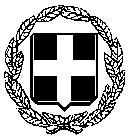     ΕΛΛΗΝΙΚΗ ΔΗΜΟΚΡΑΤΙΑ             --------------------------ΔΙΟΙΚΗΣΗ 3ης Υ.ΠΕ. ΜΑΚΕΔΟΝΙΑΣ                                                           ΚΟΖΑΝΗ  10-7-2019 ΓΕΝΙΚΟ ΝΟΣΟΚΟΜΕΙΟ ΚΟΖΑΝΗ                                                              ΠΡΟΣ: ΤΑ Μ.Μ.Ε.                  «ΜΑΜΑΤΣΕΙΟ»ΔΕΛΤΙΟ ΤΥΠΟΥΓνωστοποιείται ότι το Γ.Ν Κοζάνης «ΜΑΜΑΤΣΕΙΟ» δημοσίευσε πρόσκληση εκδήλωσης ενδιαφέροντος για συνεργασία µε ιατρούς ειδικότητας Ψυχιατρικής µε καθεστώς έκδοσης δελτίου απόδειξης παροχής υπηρεσιών. (ΑΔΑ: 6Φ434690ΒΣ-ΗΘ6)                                                                      Ο ΔΙΟΙΚΗΤΗΣ       ΓΕΩΡΓΙΟΣ ΧΙΩΤΙΔΗΣ